Шановні науковці, викладачі ВНЗ, докторанти, аспіранти, магістранти, представники бізнесу, урядових та громадських структур!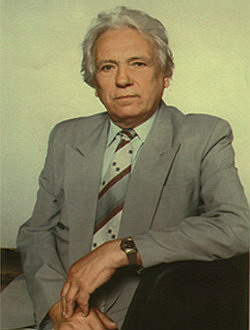 Кафедра економіки України Львівського національного університету імені Івана Франка проводить Наукові читання «Економічна україніка професора С.М. Злупка у світлі формування нової парадигми наукових досліджень»(до 90-річчя від дня народження, 15.07.1931 – 15.11.2021)Модератор – Гринів Лідія Святославівна – завідувач кафедри економіки України Львівського національного університету імені Івана Франка, доктор економічних наук, професорОрганізаційний комітет:Стефанишин Ольга Василівна – доктор економічних наук, професор  Тел. 097-155-63-52, e-mail: olgastefanyshyn@gmail.comКічурчак Маріанна Василівна –  доктор економічних наук, професор  Тел. 067-787-37-04, e-mail: marianna_kichurchak@ukr.netЯлечко Марія Орестівна – лаборант кафедри економіки УкраїниТел. 068-035-18-99, e-mail: kafedra-econ-ukrainy@ukr.netЧас і місце проведення: 7 лютого (понеділок) 2022 р., 14.00–16.00 у режимі Zoom - конференції. Регламент виступу – до10 хв.Робочі мови: українська, англійська, російська, польська. УМОВИ УЧАСТІ: Заявку на участь (у вигляді файлу, назва файлу: Прізвище_ініціали_заявка.doc; наприклад, Іваненко_І_І_заявка) просимо надсилати до 1 лютого 2022 року на електронну скриньку kafedra-econ-ukrainy@ukr.net. У темі електронного листа вказати прізвище та ініціали доповідача та слово «доповідь».Заявка на участь у конференції повинна містити інформацію:Інформація для контактів: Кафедра економіки України, економічний факультет Львівського національного університету імені Івана Франка, просп. Свободи, 18, кімн. 310, 79008, Львів; Тел. (032) 239 – 40 – 28; E-mail: kafedra-econ-ukrainy@ukr.netП.І.Б. учасника Назва ВНЗ Науковий ступінь Вчене звання Посада E-mailКонтактний телефонНазва доповіді 